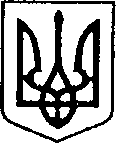 УКРАЇНАЧЕРНІГІВСЬКА ОБЛАСТЬН І Ж И Н С Ь К А    М І С Ь К А    Р А Д АВ И К О Н А В Ч И Й    К О М І Т Е ТР І Ш Е Н Н ЯВід 05 жовтня 2023 р.			м. Ніжин				№ 437___Про розгляд матеріалівкомісії з питань захисту прав дитиниВідповідно до пункту б статті 34, статей 51, 52, 53, 59, 73 Закону України «Про місцеве самоврядування в Україні»,Регламенту виконавчого комітету Ніжинської міської ради VIII скликання, затвердженого рішенням Ніжинської міської ради Чернігівської області від 24 грудня 2020 року № 27-4/2020, протоколу засідання комісії з питань захисту прав дитини від 25.09.2023 р. та розглянувши заяви громадян, виконавчий комітет міської ради вирішив:1. На підставі Закону України «Про забезпечення організаційно-правових умов соціального захисту дітей-сиріт та дітей, позбавлених батьківського піклування» та згідно постанови Кабінету Міністрів України від 24.09.2008 р. № 866 «Питання діяльності органів опіки та піклування, пов’язаної із захистом прав дитини» встановити малолітньому хххх,хххр.н., статус дитини, позбавленої батьківського піклування, оскільки мати дитини, ххххх,ххх р.н., має високий ступінь втрати здоров‘я внаслідок тривалої хвороби, що спричиняє повну нездатність до самообслуговування та залежність від інших осіб і перешкоджає виконанню батьківських обов‘язків відповідно до висновку лікарсько-консультативної комісії закладу охорони здоров‘я про наявність у батька, матері дитини тривалої хвороби, яка перешкоджає виконанню батьківських обов‘язків від 23.05.2023 р.. Батько хлопчика, хххх,хххх р.н., позбавлений батьківських прав (рішення Ніжинського міськрайонного суду Чернігівської області від 22.08.2023 року справа № хххх). Дитина тимчасово влаштована в родину хххх за адресою: місто Ніжин, вулиця хххх, будинок № ххх.2. На підставі пункту 1 статті 161 Сімейного кодексу України, пункту 4 статті 29 Цивільного кодексу України, керуючись принципом 6 Декларації прав дитини та відповідно до пункту 72 постанови Кабінету Міністрів України «Питання діяльності органів опіки та піклування, пов’язаної із захистом прав дитини» № 866 від 24.09.2008 (із змінами і доповненнями), визначити постійне місце проживання:2.1. Малолітньої дитини хххх, хххх року народження, з батьком, хххх.2.2. Малолітньої дитини ххх, ххх року народження, з мамою, хххх.2.3. Малолітньої дитини ххх, ххх року народження, з мамою, хххх.2.4. Неповнолітнього ххх, хх р.н., за адресою: вулиця Воздвиженська, будинок №хх, місто Ніжин Чернігівської області, та уповноважити ххх, хххх р.н., здійснити дії щодо державної реєстрації місця проживання дитини.3. На підставі статей 19, 164 Сімейного кодексу України затвердити:3.1. Висновок виконавчого комітету, як органу опіки та піклування, про те, що ххх, хххроку народження, доцільно позбавити батьківських прав стосовно малолітньої доньки ххх, хххх року народження.3.2. Висновок виконавчого комітету, як органу опіки та піклування, про те, що хххх доцільно позбавити батьківських прав стосовно малолітнього сина хххх, ххххроку народження.3.3. Висновок виконавчого комітету, як органу опіки та піклування, про те, що ххххх доцільно позбавити батьківських прав стосовно неповнолітніх синів: хххх, хххх року народження, ххх, ххх року народження.3.4. Висновок виконавчого комітету, як органу опіки та піклування, про те, що хххх доцільно позбавити батьківських прав стосовно неповнолітньої доньки хххх, ххх року народження.4. На підставі статей 243, 244 Сімейного кодексу України, статей 58, 61, 62, 63 Цивільного кодексу України, пунктів 2.1, 2.2, 2.4, 3.1 Правил опіки та піклування призначити:4.1. ххх опікуном над малолітньою дитиною ххх,ххх р.н., який має статус дитини, позбавленої батьківського піклування, та видати посвідчення опікуна.4.2. ххх опікуном над малолітнім хххх, ххх р. н.,на час отримання в дар від батьків,хххх, хх, квартиру №ххх, будинок №хх по вулиці ххх (вул. ххх) в місті Ніжині, що належить їм згідно з договором купівлі-продажу /серія та номер:ххх/ххх3р./та договором про визначення часток в праві власності подружжя на квартиру /серія та номер:ххх/хххр./ та видати посвідчення опікуна.5. На підставі статей 176, 177 Сімейного кодексу України, статей 17, 18 Закону України «Про охорону дитинства», статті 12 Закону України «Про основи соціального захисту бездомних осіб і безпритульних дітей», статті 32 Цивільного кодексу України дозволити:5.1. ххх та ххх виділити частки в житловому будинку №ххх по вулиці ххх в місті Ніжині, в якому на реєстраційному обліку перебуваютьмалолітні діти: ххх, ххх р.н., ххх, ххх р.н. При цьому права та інтереси малолітніх не будуть порушені, оскільки місце їх реєстрації не зміниться.5.2. ххх та ххх виділити частки в житловому будинку №ххх по вулиці ххх(вул. ххх) в місті Ніжині, в якому на реєстраційному обліку перебуваютьмалолітні діти: хххх, ххх р.н., хххх, ххх р.н.,ххх, хх р.нхххх,хххх р.н.. При цьому права та інтереси малолітніх не будуть порушені, оскільки місце їх реєстрації не зміниться.5.3. хххх подарувати хххх квартиру №хххх в будинку № ххх по вулиці хххх (вулиця хххх) в місті Ніжині, що належить їй на підставі договору купівлі-продажу /серія та номер:хххх/, в якій на реєстраційному обліку перебуває малолітня ххх, ххххр.н.. При цьому права та інтереси дитини не будуть порушені, оскільки місце її реєстрації не зміниться.5.4. ххх подарувати ххх 2/3 частини будинку № ххх по вулиці хххх в місті Ніжині, що належить йомузгідно зі свідоцтвом про право власності /серія та номер: ххх/, в якому на реєстраційному обліку перебувають діти: ххххр.н., ххх р.н., та 2/3 частини земельної ділянки площею 0,0691 га за адресою: місто Ніжин, вулиця ххххх, що належить йому на підставі державного акту на право власності на земельну ділянку /Серія ххх/. При цьому права та інтереси дітей не будуть порушені, оскільки місце їх реєстрації не зміниться.5.5. ххх подарувати ххх житловий будинок № хххх по вулиці місті Ніжині (раніше – с. ххх), в якому на реєстраційному обліку перебувають діти: ххх, хххр.н., ххх, хххр.н., та земельну ділянку: кадастровий номер:ххх за адресою: вулиця хххвул. ххх, Ніжинський р., Чернігівської області), ххх в місті Ніжині. При цьому права та інтереси дітей не будуть порушені, оскільки місце їх реєстрації не зміниться.5.6. хххх подарувати ххх житловий будинок № ххх по вулиці ххх (вул. ххх в місті Ніжині, що належить йомузгідно з договором купівлі-продажу житлового будинку /ххх/, в якому на реєстраційному обліку перебувають діти: ххх, ххх.н., ххх, хх р.н., та земельну ділянку площею 0,06 га,кадастровий номер:ххх. При цьому права та інтереси дітей не будуть порушені, оскільки місце їх реєстрації не зміниться.5.7. ххх дати згоду неповнолітній дитині ххх р. н., на укладання та підписання договорівобслуговування житлового будинку №ххх по вулиці хххх в місті Ніжині.5.8. Неповнолітній дитині ххх р. н., яка буде діяти за нотаріально посвідченою згодою мами, хххх, укласти та підписати договориобслуговування житлового будинку №ххх по вулиці ххх в місті Ніжині.5.9. хх отримати ½ частку грошових вкладів з відповідною часткою відсотків та компенсацій, що зберігаються: у ТВБВ № ххх, філії - Чернігівського обласного управління АТ «Ощадбанк», у ТВБВ № ххх, філії - Чернігівського обласного управління АТ «Ощадбанк», та належить малолітній хххх р.н., на підставі свідоцтва про право на спадщину за законом /ххх/. Кошти будуть витрачені на підготовку дитини до осінньо-зимового періоду.5.10. ххх прийняти в дар на ім’я малолітньої дитини хххх р. н., від батьків хххх квартиру №ххх, будинок №ххх по вулиці ххх (вул. ххх) в місті Ніжині, що належить їм згідно з договору купівлі-продажу /серія та номер:хххр./, договору про визначення часток в праві власності подружжя на квартиру /серія та номер:ххххр./та підписати договір дарування.5.11.ххххх дати згоду неповнолітній дитині ххххх, ххххххр.н., на укладання та підписання довіреності, за якою неповнолітня уповноважує хххх, паспорт № ххххх, виданий хххххр., орган що видав – хххх, представляти інтереси дитини з питань навчання,в закладах охорони здоров’я для проведення медичних оглядів, будь-якого лікування тощо, реєстрації на певний термін тощо, в органах поліції на території Федеративної Республіки Німеччина. 5.12. Неповнолітній дитині хххххх, хххххр.н., яка буде діяти за нотаріально посвідченою згодою матері, хххх, на укладання та підписання довіреності, за якою неповнолітня уповноважує ххххх, паспорт № хххххх, виданий ххххххх р., орган що видав – хххх, представляти її інтереси з питань навчання,в закладах охорони здоров’я для проведення медичних оглядів, будь-якого лікування тощо, реєстрації на певний термін тощо, в органах поліції на території Федеративної Республіки Німеччина. 5.13. хххх подарувати хххх житловий будинок № хххх по вулиці хххх в місті Ніжині, що належить йому згідно з договором дарування /хххх/, та в якому на реєстраційному обліку перебуває неповнолітня дитина ххххх р. н.. При цьому права та інтереси неповнолітньої не будуть порушені, оскільки місце її реєстрації не зміниться.5.14. ххххх отримати в дар на ім’я малолітнього ххххх р.н., від батьків,ххххх, квартиру №хххх будинок №ххх по вулиці ххххх) в місті Ніжині, що належить їм згідно з договором купівлі-продажу /серія та номер:ххххххр./ та договором про визначення часток в праві власності подружжя на квартиру /серія та номер:хххххххр./ та підписати договір купівлі-продажу.5.15. ххххх продати хххххх ½ частину житлового будинку №хххх по вулиці ххххх у місті Ніжині,  в якому на реєстраційному обліку перебувають діти: хххххххр.н., та ½ частину земельної ділянки площею 0,0630 га,кадастровий номер:хххххх. При цьому права та інтереси дитини не будуть порушені, оскільки місце її реєстрації не зміниться.5.16. хххххх, хххххх від імені малолітнього хххххх, ххххххх р.н., провести державну реєстрацію права власності на 1/2 частку квартири №хххх, в будинку хххх, по вулиці ххххх в місті Ніжині. При цьому права та інтереси дитини не будуть порушені.6. На підставі пункту 60 Постанови Кабінету Міністрів України від 24.09.2008 р. №866 «Питання діяльності органів опіки та піклування, пов’язаної із захистом прав дитини» припинити опіку над житлом(майном) особи з числа дітей-сиріт ххххх, хххх р.н., щознаходиться за адресою: місто Ніжин, вулиця хххх, будинок ххх, квартира хххх у зв’язку з досягненням ним повноліття.7. На підставі статті 148 Сімейного кодексу України дозволити ххххх та хххххх змінити прізвище малолітньої доньки ххххх,хххр.н., з «ххххх» на «ххххх».8. Внести зміни до підпунктів 3.5, 3.6,  пункту 3, рішення виконавчого комітету Ніжинської міської ради від 27 липня 2023 р. № 318«Про розгляд матеріалів комісії з питань захисту прав дитини» та викласти його в наступній редакції: «3. На підставі статей 176, 177 Сімейного кодексу України, статей 17, 18 Закону України «хххх», статті 12 Закону України «Про основи соціального захисту бездомних осіб і безпритульних дітей», статті 32 Цивільного кодексу України дозволити:	3.5. ххххх подарувати хххх 5/9 часток квартири №хххх в житловому будинку №ххх, корпус №хххх по вулиці хххх в місті Ніжині, що належить їй на підставі свідоцтва про право власності на житло /ххх/, договору купівлі продажу квартири /ххххх/ та в якій на реєстраційному обліку перебувають діти: ххх, ххр.н., хххххх р.н.. При цьому права та інтереси дітей не будуть порушені, оскільки місце їх реєстрації не зміниться.3.6. хххх подарувати хххх 2/9 часток квартири №ххх в житловому будинку №хххх, корпус №ххх по вулиці Шевченка в місті Ніжині, що належить їй на підставі свідоцтва про право власності на житло /р.№ххх/ ххх/, та в якій на реєстраційному обліку перебувають діти: ххх, ххх р.н., ххх, хххх р.н.. При цьому права та інтереси дітей не будуть порушені, оскільки місце їх реєстрації не зміниться.»9. На підставі статей 144, 145, 146, 147 Сімейного кодексу України дозволити Ніжинському відділу державної реєстрації актів цивільного стану у Ніжинському районі Чернігівської області Східного міжрегіонального управління Міністерства юстиції зареєструвати новонароджену дитину, яка народилася 04 квітня 2023 р. у хххх, присвоївши їй прізвище матері«ххх», ім’я «ххх», по батькові «ххх».10. На підставі пункту 49постанови Кабінету Міністрів України від 24.09.2008 року № 866 «Питання діяльності органів опіки та піклування, пов’язаної із захистом прав дитини» за заявою хххх від 25.09.2023 року звільнити її від здійснення повноважень піклувальника над дитиною, позбавленою батьківського піклування, хххх, ххх року народження.11. Начальнику служби у справах дітей Наталії Рацин забезпечити оприлюднення даного рішення на офіційному сайті міської ради протягом 5 робочихднів з дня йогоприйняття.12. Контроль за виконанням рішення покласти на заступника міського голови з питань діяльності виконавчих органів ради Ірину Грозенко.Головуючий на засіданні виконавчого комітетуНіжинської міської радиперший заступник міського голови з питань діяльності виконавчих органів ради                     Федір ВОВЧЕНКОПояснювальна запискадо проекту рішення виконавчого комітету Ніжинської міської ради«Про розгляд матеріалів комісії з питань захисту прав дитини»Відповідно до статей 34, 42, 51, 52, 53, 59, 73 Закону України «Про місцеве самоврядування в Україні», виконавчий комітет міської ради має право розглядати питання щодо правових засад захисту прав малолітніх (неповнолітніх) дітей.На підставі Закону України «Про забезпечення організаційно-правових умов соціального захисту дітей-сиріт та дітей, позбавлених батьківського піклування» та згідно постанови Кабінету Міністрів України від 24.09.2008 р. № 866 «Питання діяльності органів опіки та піклування, пов’язаної із захистом прав дитини» виконавчий комітет, як орган опіки та піклування встановлює статус дитини-сироти, дитини, позбавленої батьківського піклування.На підставі статті 161 Сімейного кодексу України, керуючись принципом 6 Декларації прав дитинита відповідно до пункту 18 Постанови Кабінету Міністрів України від 02.03.2016 р. №207 «Про затвердження Правил реєстрації місця проживання та Порядку передачі органами реєстрації інформації до Єдиного державного демографічного реєстру»виконавчий комітет, як орган опіки та піклування, визначає постійне місце проживання дітей.З метою захисту прав та інтересів малолітніх та неповнолітніх дітей, на підставі статті 19 статті 164 Сімейного кодексу України виконавчий комітет, як орган опіки та піклування надає висновок про те, що батька (матір) доцільно (або недоцільно) позбавити батьківських прав стосовно малолітньої (неповнолітньої) дитини.На підставі Закону України «Про забезпечення організаційно-правових умов соціального захисту дітей-сиріт та дітей, позбавлених батьківського піклування» та згідно постанови Кабінету Міністрів України від 24.09.2008 р. № 866 «Питання діяльності органів опіки та піклування, пов’язаної із захистом прав дитини» виконавчий комітет, як орган опіки та піклування встановлює статус дитини-сироти, дитини, позбавленої батьківського піклування.З метою захисту прав та інтересів малолітніх та неповнолітніх дітей, на підставі статей 176, 177 Сімейного кодексу України, статей 17, 18 Закону України «Про охорону дитинства», статті12 Закону України «Про основи соціального захисту бездомних осіб і безпритульних дітей», статті 32 Цивільного кодексу України виконавчий комітет, як орган опіки та піклування, дає згоду на вчинення правочинів з майном, право власності чи право на користування яким мають діти.На підставі пункту60 Постанови Кабінету Міністрів України від 24.09.2008 р. №866 «Питання діяльності органів опіки та піклування, пов’язаної із захистом прав дитини» виконавчий комітет, як орган опіки та піклування,у разі смерті опікуна над майном дитини-сироти, дитини, позбавленої батьківського піклування приймає рішення про припинення опіки над майном.На підставі статті 148 Сімейного кодексу України виконавчий комітет, як орган опіки та піклування дозволяє змінити прізвище дитини.З метою захисту прав та інтересів малолітніх та неповнолітніх дітей, на підставі статей 176, 177 Сімейного кодексу України, статей 17, 18 Закону України «Про охорону дитинства», статті12 Закону України «Про основи соціального захисту бездомних осіб і безпритульних дітей», статті 32 Цивільного кодексу України виконавчий комітет, як орган опіки та піклування, може вносити зміни до раніше прийнятих рішень у зв’язку з ново виявленими обставинами. На підставі ст.144, 145, 146, 147 Сімейного кодексу України виконавчий комітет, як орган опіки та піклування вирішує питання щодо реєстрації дитини.На підставі пункту 49 постанови Кабінету Міністрів України від 24.09.2008 року № 866 «Питання діяльності органів опіки та піклування, пов’язаної із захистом прав дитини» за заявою особивиконавчий комітет, як орган опіки та піклування, звільняє її від здійснення повноважень опікуна, піклувальника.Даний проект рішення містить інформацію, яка належить до конфіденційної та без згоди осіб, яких вона стосується, опублікуванню не підлягає відповідно до статті 32 Конституції України, статей 301, 302 Цивільного кодексу України, Закону України «Про доступ до публічної інформації» №2939-VIвід 13.01.2011р., «Про захист персональних даних» №2297-VIвід 01.06.2010 р..Даний проект рішення потребує дострокового розгляду, оскільки рішення стосується соціально-правового захисту дітей.Враховуючи вищевикладене, проект рішення «Про розгляд матеріалів комісії з питань захисту прав дитини» може бути розглянутий на засіданні виконавчого комітету з позитивним вирішенням питання.Доповідати проект рішення «Про розгляд матеріалів комісії з питань захисту прав дитини» на засіданні виконавчого комітету Ніжинської міської ради буде начальник служби у справах дітей Наталія Рацин.Начальник служби у справах дітей                                    Наталія РАЦИНВізують:Начальник служби у справах дітей			Наталія РАЦИНЗаступник міського головиз питань діяльності виконавчих органів ради               Ірина ГРОЗЕНКОКеруючий справами  виконавчого комітету Ніжинської міської ради                                                  Валерій САЛОГУБНачальник відділу юридично-кадровогозабезпечення			 В’ячеслав ЛЕГА